Turnerjugendbestenkämpfe 2023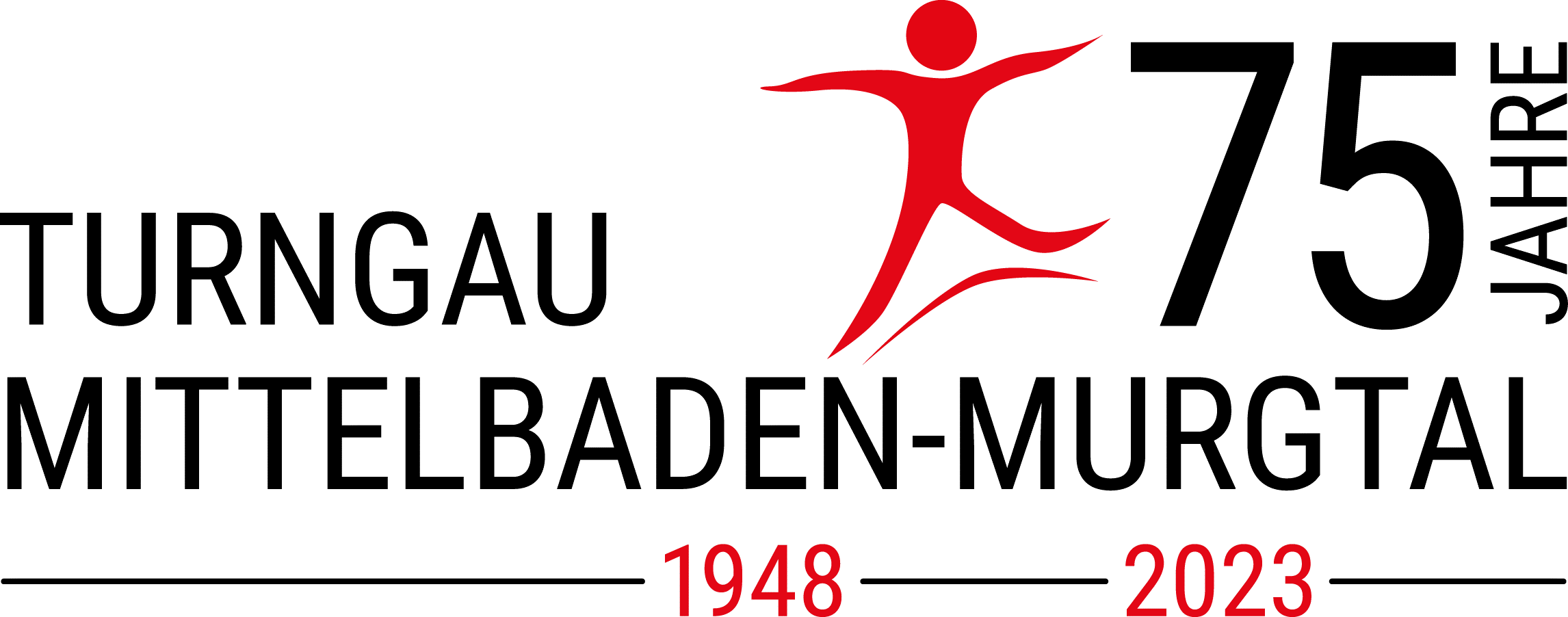 KARI-Meldungen  weiblichVerein:			___________________________________Ansprechpartner:	___________________________________Telefonnummer:	___________________________________E-Mail:			___________________________________Wir bitten, die in der Ausschreibung aufgeführten Hinweise zur Kamprichtermeldung zu beachten. Alle Meldungen gehen an die Turngaugeschäftsstelle. VornameNachnameGau oder Bez.AltersklasseDurchgangWunschgerätKampfrichter-lizenz:Ja/NeinE / D